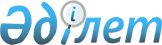 Аудандық мәслихаттың 2011 жылғы 9 желтоқсандағы "2012-2014 жылдарға арналған аудандық бюджет туралы" N 43/424 шешіміне өзгерістер енгізу туралы
					
			Күшін жойған
			
			
		
					Қарағанды облысы Қарқаралы ауданы мәслихатының VI сессиясының 2012 жылғы 8 маусымдағы N 6/53 шешімі. Қарағанды облысы Қарқаралы ауданының Әділет басқармасында 2012 жылғы 12 маусымда N 8-13-122 тіркелді. Шешім қабылданған мерзімінің өтуіне байланысты өзінің қолданылуын тоқтатады (Қарқаралы аудандық мәслихатының 2016 жылғы 3 наурыздағы № 51 хаты)      Ескерту. Шешім қабылданған мерзімінің өтуіне байланысты өзінің қолданылуын тоқтатады (Қарағанды облысы Қарқаралы аудандық мәслихатының 03.03.2016 № 51 хаты).

      Қазақстан Республикасының 2008 жылғы 4 желтоқсандағы Бюджет кодексіне, Қазақстан Республикасының 2001 жылғы 23 қаңтардағы "Қазақстан Республикасындағы жергілікті мемлекеттік басқару және өзін-өзі басқару туралы" Заңына сәйкес, аудандық мәслихат ШЕШІМ ЕТТІ:

      1. Қарқаралы аудандық мәслихаттың 2011 жылғы 9 желтоқсандағы "2012-2014 жылдарға арналған аудандық бюджет туралы" N 43/424 шешіміне (нормативтік құқықтық актілердің мемлекеттік тіркеу Тізіліміне - N 8-13-113 болып тіркелген, "Қарқаралы" газетінің 2011 жылғы 24 желтоқсандағы N 101-102 (11017) сандарында жарияланған), Қарқаралы аудандық мәслихаттың 2012 жылғы 13 сәуірдегі "Аудандық мәслихаттың 2011 жылғы 9 желтоқсандағы "2012-2014 жылдарға арналған аудандық бюджет туралы" N 43/424 шешіміне өзгерістер енгізу туралы" N 4/35 шешімімен (нормативтік құқықтық актілердің мемлекеттік тіркеу Тізіліміне - N 8-13-120 болып тіркелген, "Қарқаралы" газетінің 2012 жылғы 21 сәуірдегі N 31-32 (11051) сандарында жарияланған) өзгерістер енгізілген, келесі өзгерістер енгізілсін:

      1) 1 тармақтың:

      1) тармақшада:

      "3804213" сандары "3806373" сандарына ауыстырылсын;

      "3433022" сандары "3435182" сандарына ауыстырылсын;

      2) тармақшада:

      "3846705" сандары "3848865" сандарына ауыстырылсын;

      2) көрсетілген шешімнің 1, 4 қосымшалары осы шешімнің 1, 2 қосымшаларына сәйкес жаңа редакцияда мазмұндалсын.

      2. Осы шешім 2012 жылдың 1 қаңтарынан бастап қолданысқа енеді.

 2012 жылға арналған аудандық бюджет 2012 жылға арналған нысаналы трансферттер мен кредиттер
					© 2012. Қазақстан Республикасы Әділет министрлігінің «Қазақстан Республикасының Заңнама және құқықтық ақпарат институты» ШЖҚ РМК
				6 - сессия төрағасы,

аудандық мәслихат хатшысы:

С. Нүркенов

2012 жылғы 8 маусымдағы N 6/53
Қарқаралы аудандық
мәслихатының шешіміне
1 қосымша
2011 жылғы 9 желтоқсандағы N 43/424
Қарқаралы аудандық
мәслихатының шешіміне
1 қосымшаСанаты

Санаты

Санаты

Санаты

Сомасы (мың теңге)

Сыныбы

Сыныбы

Сыныбы

Сомасы (мың теңге)

Ішкі сыныбы

Ішкі сыныбы

Сомасы (мың теңге)

Атауы

Сомасы (мың теңге)

1

2

3

4

5

I. Кiрiстер

3806373

1

Салықтық түсiмдер

363746

01

Табыс салығы

112994

2

Жеке табыс салығы

112994

03

Әлеуметтiк салық

130298

1

Әлеуметтiк салық

130298

04

Меншiкке салынатын салықтар

89491

1

Мүлiкке салынатын салықтар

48520

3

Жер салығы

4295

4

Көлiк құралдарына салынатын салық

30307

5

Бiрыңғай жер салығы

6369

05

Тауарларға, жұмыстарға және қызметтерге салынатын iшкi салықтар

27711

2

Акциздер

2113

3

Табиғи және басқа да ресурстарды пайдаланғаны үшін түсетiн түсiмдер

22400

4

Кәсiпкерлiк және кәсiби қызметті жүргізгені үшін алынатын алымдар

3198

08

Заңдық мәнді іс-әрекеттерді жасағаны және (немесе) оған уәкілеттігі бар мемлекеттік органдар немесе лауазымды адамдар құжаттар бергені үшін алынатын міндетті төлемдер

3252

1

Мемлекеттiк баж

3252

2

Салықтық емес түсiмдер

2630

01

Мемлекеттік меншіктен түсетін кірістер

1872

5

Мемлекет меншігіндегі мүлікті жалға беруден түсетін кірістер

1872

06

Басқа да салықтық емес түсімдер

758

1

Басқа да салықтық емес түсімдер

758

3

Негiзгі капиталды сатудан түсетiн түсімдер

4815

03

Жердi және материалдық емес активтердi сату

4815

1

Жердi сату

4815

4

Трансферттердің түсімдері

3435182

02

Мемлекеттiк басқарудың жоғары тұрған органдарынан түсетін трансферттер

3435182

2

Облыстық бюджеттен түсетiн трансферттер

3435182

Функционалдық топ 

Функционалдық топ 

Функционалдық топ 

Функционалдық топ 

Функционалдық топ 

Сомасы (мың теңге)

Кіші функция

Кіші функция

Кіші функция

Кіші функция

Сомасы (мың теңге)

Бюджеттік бағдарламалардың әкімшісі

Бюджеттік бағдарламалардың әкімшісі

Бюджеттік бағдарламалардың әкімшісі

Сомасы (мың теңге)

Бағдарлама

Бағдарлама

Сомасы (мың теңге)

Атауы

Сомасы (мың теңге)

1

2

3

4

5

6

II. Шығындар

3848865

01

Жалпы сипаттағы мемлекеттiк қызметтер 

472404

1

Мемлекеттiк басқарудың жалпы функцияларын орындайтын өкiлдiк, атқарушы және басқа органдар

426696

112

Аудан (облыстық маңызы бар қала) мәслихатының аппараты

16499

001

Аудан (облыстық маңызы бар қала) мәслихатының қызметін қамтамасыз ету жөніндегі қызметтер

16499

122

Аудан (облыстық маңызы бар қала) әкімінің аппараты

108599

001

Аудан (облыстық маңызы бар қала) әкімінің қызметін қамтамасыз ету жөніндегі қызметтер

98565

003

Мемлекеттік органның күрделі шығыстары

10034

123

Қаладағы аудан, аудандық маңызы бар қала, кент, ауыл (село), ауылдық (селолық) округ әкімінің аппараты

301598

001

Қаладағы аудан, аудандық маңызы бар қаланың, кент, ауыл (село), ауылдық (селолық) округ әкімінің қызметін қамтамасыз ету жөніндегі қызметтер

300348

022

Мемлекеттік органның күрделі шығыстары

1250

2

Қаржылық қызмет

25565

452

Ауданның (облыстық маңызы бар қаланың) қаржы бөлімі

25565

001

Ауданның (облыстық маңызы бар қаланың) бюджетін орындау және ауданның (облыстық маңызы бар қаланың) коммуналдық меншігін басқару саласындағы мемлекеттік саясатты іске асыру жөніндегі қызметтер

21156

003

Салық салу мақсатында мүлікті бағалауды жүргізу

334

011

Коммуналдық меншікке түскен мүлікті есепке алу, сақтау, бағалау және сату

4075

5

Жоспарлау және статистикалық қызмет

20143

453

Ауданның (облыстық маңызы бар қаланың) экономика және бюджеттік жоспарлау бөлімі

20143

001

Экономикалық саясатты, мемлекеттік жоспарлау жүйесін қалыптастыру мен дамыту және ауданды (облыстық маңызы бар қаланы) басқару саласындағы мемлекеттік саясатты іске асыру жөніндегі қызметтер

19993

004

Мемлекеттік органның күрделі шығыстары

150

02

Қорғаныс

5970

1

Әскери мұқтаждықтар

3540

122

Аудан (облыстық маңызы бар қала) әкімінің аппараты

3540

005

Жалпыға бірдей әскери міндетті атқару шеңберіндегі іс-шаралар

3540

2

Төтенше жағдайлар жөнiндегi жұмыстарды ұйымдастыру

2430

122

Аудан (облыстық маңызы бар қала) әкімінің аппараты

2430

007

Аудандық (қалалық) ауқымдағы дала өрттерінің, сондай-ақ мемлекеттік өртке қарсы қызмет органдары құрылмаған елдi мекендерде өрттердің алдын алу және оларды сөндіру жөніндегі іс-шаралар

2430

04

Бiлiм беру

2200575

1

Мектепке дейiнгi тәрбиелеу және оқыту

86418

471

Ауданның (облыстық маңызы бар қаланың) білім, дене шынықтыру және спорт бөлімі

86418

003

Мектепке дейінгі тәрбиелеу мен оқытуды қамтамасыз ету

85464

025

Республикалық бюджеттен берілетін нысаналы трансферттер есебінен мектепке дейінгі ұйымдардың тәрбиешілеріне біліктілік санаты үшін қосымша ақының мөлшерін ұлғайту

954

2

Бастауыш, негізгі орта және жалпы орта білім беру

2075616

123

Қаладағы аудан, аудандық маңызы бар қала, кент, ауыл (село), ауылдық (селолық) округ әкімінің аппараты

4391

005

Ауылдық (селолық) жерлерде балаларды мектепке дейін тегін алып баруды және кері алып келуді ұйымдастыру

4391

471

Ауданның (облыстық маңызы бар қаланың) білім, дене шынықтыру және спорт бөлімі

2071225

004

Жалпы білім беру

1973700

005

Балалар мен жеткіншектерге қосымша білім беру 

69511

063

Республикалық бюджеттен берілетін нысаналы трансферттер есебінен "Назарбаев Зияткерлік мектептері" ДБҰ-ның оқу бағдарламалары бойынша біліктілікті арттырудан өткен мұғалімдерге еңбекақыны арттыру 

2208

064

Республикалық бюджеттен берілетін трансферттер есебінен мектеп мұғалімдеріне біліктілік санаты үшін қосымша ақының мөлшерін ұлғайту

25806

9

Бiлiм беру саласындағы өзге де қызметтер

38541

471

Ауданның (облыстық маңызы бар қаланың) білім, дене шынықтыру және спорт бөлімі

38541

009

Ауданның (облыстық маңызы бар қаланың) мемлекеттік білім беру мекемелері үшін оқулықтар мен оқу-әдiстемелiк кешендерді сатып алу және жеткізу

16621

010

Аудандық (қалалық) ауқымдағы мектеп олимпиадаларын және мектептен тыс іс-шараларды өткiзу

263

020

Республикалық бюджеттен берілетін трансферттер есебінен жетім баланы (жетім балаларды) және ата-аналарының қамқорынсыз қалған баланы (балаларды) күтіп-ұстауға асыраушыларына ай сайынғы ақшалай қаражат төлемдері

21657

05

Денсаулық сақтау

2160

2

Халықтың денсаулығын қорғау

2160

471

Ауданның (облыстық маңызы бар қаланың) білім, дене шынықтыру және спорт бөлімі

2160

024

Республикалық бюджеттен берілетін трансферттер есебінен және Қазақстан Республикасы Денсаулық сақтау саласын дамытудың 2011-2015 жылдарға арналған "Саламатты Қазақстан" мемлекеттік бағдарламасы шеңберінде іс-шаралар өткізу"

2160

06

Әлеуметтiк көмек және әлеуметтiк қамтамасыз ету

211813

2

Әлеуметтiк көмек

176688

451

Ауданның (облыстық маңызы бар қаланың) жұмыспен қамту және әлеуметтік бағдарламалар бөлімі

176688

002

Еңбекпен қамту бағдарламасы

28572

005

Мемлекеттік атаулы әлеуметтік көмек

26478

006

Тұрғын үй көмегін көрсету

10200

007

Жергілікті өкілетті органдардың шешімі бойынша мұқтаж азаматтардың жекелеген топтарына әлеуметтік көмек

6676

010

Үйден тәрбиеленіп оқытылатын мүгедек балаларды материалдық қамтамасыз ету

874

014

Мұқтаж азаматтарға үйде әлеуметтiк көмек көрсету

46132

016

18 жасқа дейінгі балаларға мемлекеттік жәрдемақылар

28270

017

Мүгедектерді оңалту жеке бағдарламасына сәйкес, мұқтаж мүгедектерді міндетті гигиеналық құралдармен және ымдау тілі мамандарының қызмет көрсетуін, жеке көмекшілермен қамтамасыз ету

21375

023

Жұмыспен қамту орталықтарының қызметін қамтамасыз ету

8111

9

Әлеуметтiк көмек және әлеуметтiк қамтамасыз ету салаларындағы өзге де қызметтер

35125

451

Ауданның (облыстық маңызы бар қаланың) жұмыспен қамту және әлеуметтік бағдарламалар бөлімі

35125

001

Жергілікті деңгейде жұмыспен қамтуды қамтамасыз ету және халық үшін әлеуметтік бағдарламаларды іске асыру саласындағы мемлекеттік саясатты іске асыру жөніндегі қызметтер

34067

011

Жәрдемақыларды және басқа да әлеуметтік төлемдерді есептеу, төлеу мен жеткізу бойынша қызметтерге ақы төлеу

1058

07

Тұрғын үй-коммуналдық шаруашылық

490443

1

Тұрғын үй шаруашылығы

174049

123

Қаладағы аудан, аудандық маңызы бар қала, кент, ауыл (село), ауылдық (селолық) округ әкімінің аппараты

25000

027

Жұмыспен қамту-2020 бағдарламасы бойынша ауылдық елді мекендерді дамыту шеңберінде объектілерді жөндеу және абаттандыру

25000

455

Ауданның (облыстық маңызы бар қаланың) мәдениет және тілдерді дамыту бөлімі

35000

024

Жұмыспен қамту-2020 бағдарламасы бойынша ауылдық елді мекендерді дамыту шеңберінде объектілерді жөндеу

35000

471

Ауданның (облыстық маңызы бар қаланың) білім, дене шынықтыру және спорт бөлімі

40310

026

Жұмыспен қамту 2020 бағдарламасы бойынша ауылдық елді мекендерді дамыту шеңберінде объектілерді жөндеу

40310

472

Ауданның (облыстық маңызы бар қаланың) құрылыс, сәулет және қала құрылысы бөлімі

73739

003

Мемлекеттік коммуналдық тұрғын үй қорының тұрғын үйін жобалау, салу және (немесе) сатып алу

43072

004

Инженерлік коммуникациялық инфрақұрылымды жобалау, дамыту, жайластыру және (немесе) сатып алу

12667

074

Жұмыспен қамту 2020 бағдарламасының екінші бағыты шеңберінде жетіспейтін инженерлік-коммуникациялық инфрақұрылымды дамытуға мен жайластыруға

18000

2

Коммуналдық шаруашылық

206834

123

Қаладағы аудан, аудандық маңызы бар қала, кент, ауыл (село), ауылдық (селолық) округ әкімінің аппараты

16365

014

Елді мекендерді сумен жабдықтауды ұйымдастыру

16365

472

Ауданның (облыстық маңызы бар қаланың) құрылыс, сәулет және қала құрылысы бөлімі

190469

006

Сумен жабдықтау және су бұру жүйесін дамыту

190469

3

Елді-мекендерді абаттандыру

109560

123

Қаладағы аудан, аудандық маңызы бар қала, кент, ауыл (село), ауылдық (селолық) округ әкімінің аппараты

82576

008

Елді мекендердің көшелерін жарықтандыру

14435

010

Жерлеу орындарын күтіп-ұстау және туысы жоқ адамдарды жерлеу

1171

011

Елді мекендерді абаттандыру мен көгалдандыру

66970

458

Ауданның (облыстық маңызы бар қаланың) тұрғын үй-коммуналдық шаруашылығы, жолаушылар көлігі және автомобиль жолдары бөлімі

26984

015

Елдi мекендердің көшелерiн жарықтандыру

6500

016

Елдi мекендердiң санитариясын қамтамасыз ету

2534

018

Елдi мекендердi абаттандыру және көгалдандыру

17950

08

Мәдениет, спорт, туризм және ақпараттық кеңістiк

239913

1

Мәдениет саласындағы қызмет

123397

455

Ауданның (облыстық маңызы бар қаланың) мәдениет және тілдерді дамыту бөлімі

123397

003

Мәдени-демалыс жұмысын қолдау

123397

2

Спорт

3758

471

Ауданның (облыстық маңызы бар қаланың) білім, дене шынықтыру және спорт бөлімі

3758

014

Аудандық (облыстық маңызы бар қалалық) деңгейде спорттық жарыстар өткiзу

1404

015

Әртүрлi спорт түрлерi бойынша ауданның (облыстық маңызы бар қаланың) құрама командаларының мүшелерiн дайындау және олардың облыстық спорт жарыстарына қатысуы

2354

3

Ақпараттық кеңiстiк

93633

455

Ауданның (облыстық маңызы бар қаланың) мәдениет және тілдерді дамыту бөлімі

81633

006

Аудандық (қалалық) кiтапханалардың жұмыс iстеуi

81633

456

Ауданның (облыстық маңызы бар қаланың) ішкі саясат бөлімі

12000

002

Газеттер мен журналдар арқылы мемлекеттік ақпараттық саясат жүргізу жөніндегі қызметтер

11466

005

Телерадио хабарларын тарату арқылы мемлекеттік ақпараттық саясатты жүргізу жөніндегі қызметтер

534

9

Мәдениет, спорт, туризм және ақпараттық кеңiстiктi ұйымдастыру жөнiндегi өзге де қызметтер

19125

455

Ауданның (облыстық маңызы бар қаланың) мәдениет және тілдерді дамыту бөлімі

11299

001

Жергілікті деңгейде тілдерді және мәдениетті дамыту саласындағы мемлекеттік саясатты іске асыру жөніндегі қызметтер

11299

456

Ауданның (облыстық маңызы бар қаланың) ішкі саясат бөлімі

7826

001

Жергілікті деңгейде ақпарат, мемлекеттілікті нығайту және азаматтардың әлеуметтік сенімділігін қалыптастыру саласында мемлекеттік саясатты іске асыру жөніндегі қызметтер

7326

003

Жастар саясаты саласындағы өңірлік бағдарламаларды іске асыру

500

10

Ауыл, су, орман, балық шаруашылығы, ерекше қорғалатын табиғи аумақтар, қоршаған ортаны және жануарлар дүниесін қорғау, жер қатынастары

82492

1

Ауыл шаруашылығы

23047

453

Ауданның (облыстық маңызы бар қаланың) экономика және бюджеттік жоспарлау бөлімі

2242

099

Мамандардың әлеуметтік көмек көрсетуі жөніндегі шараларды іске асыру

2242

472

Ауданның (облыстық маңызы бар қаланың) құрылыс, сәулет және қала құрылысы бөлімі

4580

010

Ауыл шаруашылығы объектілерін дамыту

4580

474

Ауданның (облыстық маңызы бар қаланың) ауыл шаруашылығы және ветеринария бөлімі

16225

001

Жергілікті деңгейде ауыл шаруашылығы және ветеринария саласындағы мемлекеттік саясатты іске асыру жөніндегі қызметтер 

16011

007

Қаңғыбас иттер мен мысықтарды аулауды және жоюды ұйымдастыру

214

6

Жер қатынастары

9226

463

Ауданның (облыстық маңызы бар қаланың) жер қатынастары бөлімі

9226

001

Аудан (облыстық маңызы бар қала) аумағында жер қатынастарын реттеу саласындағы мемлекеттік саясатты іске асыру жөніндегі қызметтер

9226

9

Ауыл, су, орман, балық шаруашылығы және қоршаған ортаны қорғау мен жер қатынастары саласындағы өзге де қызметтер

50219

474

Ауданның (облыстық маңызы бар қаланың) ауыл шаруашылығы және ветеринария бөлімі

50219

013

Эпизоотияға қарсы іс-шаралар жүргізу

50219

11

Өнеркәсіп, сәулет, қала құрылысы және құрылыс қызметі

12474

2

Сәулет, қала құрылысы және құрылыс қызметі

12474

472

Ауданның (облыстық маңызы бар қаланың) құрылыс, сәулет және қала құрылысы бөлімі

12474

001

Жергілікті деңгейде құрылыс, сәулет және қала құрылысы саласындағы мемлекеттік саясатты іске асыру жөніндегі қызметтер

12474

12

Көлiк және коммуникация

79685

1

Автомобиль көлiгi

79051

123

Қаладағы аудан, аудандық маңызы бар қала, кент, ауыл (село), ауылдық (селолық) округ әкімінің аппараты

46623

013

Аудандық маңызы бар қалаларда, кенттерде, ауылдарда (селоларда), ауылдық (селолық) округтерде автомобиль жолдарының жұмыс істеуін қамтамасыз ету

46623

458

Ауданның (облыстық маңызы бар қаланың) тұрғын үй-коммуналдық шаруашылығы, жолаушылар көлігі және автомобиль жолдары бөлімі

32428

023

Автомобиль жолдарының жұмыс істеуін қамтамасыз ету

32428

9

Көлiк және коммуникациялар саласындағы өзге де қызметтер

634

458

Ауданның (облыстық маңызы бар қаланың) тұрғын үй-коммуналдық шаруашылығы, жолаушылар көлігі және автомобиль жолдары бөлімі

634

024

Кентішiлiк (қалаiшiлiк), қала маңындағы ауданiшiлiк қоғамдық жолаушылар тасымалдарын ұйымдастыру

634

13

Өзгелер

38538

3

Кәсiпкерлiк қызметтi қолдау және бәсекелестікті қорғау

8755

469

Ауданның (облыстық маңызы бар қаланың) кәсіпкерлік бөлімі

8755

001

Жергілікті деңгейде кәсіпкерлік пен өнеркәсіпті дамыту саласындағы мемлекеттік саясатты іске асыру жөніндегі қызметтер

8573

003

Кәсіпкерлік қызметті қолдау

182

9

Өзгелер

29783

452

Ауданның (облыстық маңызы бар қаланың) қаржы бөлімі

6000

012

Ауданның (облыстық маңызы бар қаланың) жергілікті атқарушы органының резерві

6000

458

Ауданның (облыстық маңызы бар қаланың) тұрғын үй-коммуналдық шаруашылығы, жолаушылар көлігі және автомобиль жолдары бөлімі

12086

001

Жергілікті деңгейде тұрғын үй-коммуналдық шаруашылығы, жолаушылар көлігі және автомобиль жолдары саласындағы мемлекеттік саясатты іске асыру жөніндегі қызметтер

7490

013

Мемлекеттік органдардың күрделі шығыстары

150

040

Республикалық бюджеттен нысаналы трансферттер ретінде "Өңірлерді дамыту" бағдарламасы шеңберінде өңірлердің экономикалық дамуына жәрдемдесу жөніндегі шараларды іске асыруда ауылдық (селолық) округтарды жайластыру мәселелерін шешу үшін іс-шараларды іске асыру

4446

471

Ауданның (облыстық маңызы бар қаланың) білім, дене шынықтыру және спорт бөлімі

11697

001

Білім, дене шынықтыру және спорт бөлімі қызметін қамтамасыз ету

11547

018

Мемлекеттік органның күрделі шығыстары

150

15

Трансферттер

12398

1

Трансферттер

12398

452

Ауданның (облыстық маңызы бар қаланың) қаржы бөлімі

12398

006

Пайдаланылмаған (толық пайдаланылмаған) нысаналы трансферттерді қайтару

12398

Функционалдық топ

Функционалдық топ

Функционалдық топ

Функционалдық топ

Функционалдық топ

Сомасы (мың теңге)

Кіші функция

Кіші функция

Кіші функция

Кіші функция

Сомасы (мың теңге)

Бюджеттік бағдарламалардың әкімшісі

Бюджеттік бағдарламалардың әкімшісі

Бюджеттік бағдарламалардың әкімшісі

Сомасы (мың теңге)

Бағдарлама

Бағдарлама

Сомасы (мың теңге)

Атауы

Сомасы (мың теңге)

1

2

3

4

5

6

III. Таза бюджеттік кредиттеу

8258

Бюджеттік кредиттер

9708

10

Ауыл, су, орман, балық шаруашылығы, ерекше қорғалатын табиғи аумақтар, қоршаған ортаны және жануарлар дүниесін қорғау, жер қатынастары

9708

1

Ауыл шаруашылығы

9708

453

Ауданның (облыстық маңызы бар қаланың) экономика және бюджеттік жоспарлау бөлімі

9708

006

Мамандарды әлеуметтік қолдау шараларын іске асыру үшін бюджеттік кредиттер

9708

Санаты

Санаты

Санаты

Санаты

Сомасы (мың теңге)

Сыныбы

Сыныбы

Сыныбы

Сомасы (мың теңге)

Ішкі сыныбы

Ішкі сыныбы

Сомасы (мың теңге)

Атауы

Сомасы (мың теңге)

1

2

3

4

5

Бюджеттік кредиттерді өтеу

1450

5

Бюджеттік кредиттерді өтеу

1450

01

Бюджеттік кредиттерді өтеу

1450

1

Мемлекеттік бюджеттен берілген бюджеттік кредиттерді өтеу

1450

Функционалдық топ 

Функционалдық топ 

Функционалдық топ 

Функционалдық топ 

Функционалдық топ 

Сомасы (мың теңге)

Кіші функция

Кіші функция

Кіші функция

Кіші функция

Сомасы (мың теңге)

Бюджеттік бағдарламалардың әкімшісі

Бюджеттік бағдарламалардың әкімшісі

Бюджеттік бағдарламалардың әкімшісі

Сомасы (мың теңге)

Бағдарлама

Бағдарлама

Сомасы (мың теңге)

Атауы

Сомасы (мың теңге)

1

2

3

4

5

6

IV. Қаржы активтерімен жасалатын операциялар бойынша сальдо

0

Қаржы активтерін сатып алу

0

Санаты

Санаты

Санаты

Санаты

Сомасы (мың теңге)

Сыныбы

Сыныбы

Сыныбы

Сомасы (мың теңге)

Ішкі сыныбы

Ішкі сыныбы

Сомасы (мың теңге)

Атауы

Сомасы (мың теңге)

1

2

3

4

5

Мемлекеттің қаржы активтерін сатудан түсетін түсімдер

0

Функционалдық топ 

Функционалдық топ 

Функционалдық топ 

Функционалдық топ 

Функционалдық топ 

Сомасы (мың теңге)

Кіші функция

Кіші функция

Кіші функция

Кіші функция

Сомасы (мың теңге)

Бюджеттік бағдарламалардың әкімшісі

Бюджеттік бағдарламалардың әкімшісі

Бюджеттік бағдарламалардың әкімшісі

Сомасы (мың теңге)

Бағдарлама

Бағдарлама

Сомасы (мың теңге)

Атауы

Сомасы (мың теңге)

1

2

3

4

5

6

V. Бюджет тапшылығы (профициті)

-50750

VI. Бюджет тапшылығын (профицитін пайдалану) қаржыландыру

50750

2012 жылғы 8 маусымдағы N 6/53
Қарқаралы аудандық
мәслихатының шешіміне
2 қосымша
2011 жылғы 9 желтоқсандағы N 43/424
Қарқаралы аудандық
мәслихатының шешіміне
4 қосымшаАтауы

Сомасы (мың тенге)

1

2

Барлығы

522197

оның ішінде:

Ағымдағы нысаналы трансферттер

263519

Нысаналы даму трансферттері

248970

Бюджеттік кредиттер

9708

оның ішінде:

Ағымдағы нысаналы трансферттер

263519

оның ішінде:

Ауданның (облыстық маңызы бар қаланың) экономика және бюджеттік жоспарлау бөлімі

2242

Мамандардың әлеуметтік көмек көрсетуі жөніндегі шараларды іске асыруға

2242

Ауданның (облыстық маңызы бар қаланың) білім, дене шынықтыру және спорт бөлімі

119556

Бастауыш, негізгі орта және жалпы орта білім беретін мемлекеттік мекемелердегі физика, химия, биология кабинеттерін оқу жабдығымен жарақтандыруға

12291

Мектеп мұғалімдеріне және мектепке дейінгі ұйымдардың тәрбиешілеріне біліктілік санаты үшін қосымша ақы көлемін ұлғайту

26760

Мектепке дейінгі білім беру ұйымдарына мемлекеттік білім беру тапсырысын іске асыруға 

14170

Жетім баланы (жетім балаларды) және ата-аналарының қамқорынсыз қалған баланы (балаларды) күтіп-ұстауға асыраушыларына ай сайынғы ақшалай қаражат төлемдеріне

21657

"Назарбаев Зияткерлік мектептері" ДБҰ-ның оқу бағдарламалары бойынша біліктілікті арттырудан өткен мұғалімдерге еңбекақыны арттыруға 

2208

Жұмыспен қамту 2020 бағдарламасы бойынша ауылдық елді мекендерді дамыту шеңберінде объектілерді жөндеу

40310

Қазақстан Республикасы Денсаулық сақтау саласын дамытудың 2011-2015 жылдарға арналған "Саламатты Қазақстан" мемлекеттік бағдарламасы шеңберінде іс-шаралар өткізуге

2160

Ауданның (облыстық маңызы бар қаланың) жұмыспен қамту және әлеуметтік бағдарламалар бөлімі

26422

Арнаулы әлеуметтік қызмет стандарттарын енгізуге

12588

Жұмыспен қамту 2020 бағдарламасының шараларын жүзеге асыру

13834

Ауданның (облыстық маңызы бар қаланың) мәдениет және тілдерді дамыту бөлімі

35000

Жұмыспен қамту-2020 бағдарламасы бойынша ауылдық елді мекендерді дамыту шеңберінде объектілерді жөндеу

35000

Ауданның (облыстық маңызы бар қаланың) ауыл шаруашылығы және ветеринария бөлімі

50219

Эпизоотияға қарсы іс-шаралар жүргізу 

50219

Ауданның (облыстық маңызы бар қаланың) тұрғын үй-коммуналдық шаруашылығы, жолаушылар көлігі және автомобиль жолдары бөлімі

5080

Ауданішілік қоғамдық жолаушылар тасымалдарын ұйымдастыруға

634

"Өңірлерді дамыту" бағдарламасы шеңберінде өңірлердің экономикалық дамуына жәрдемдесу жөніндегі шараларды іске асыруда ауылдық (селолық) округтарды жайластыру мәселелерін шешу үшін іс-шараларды іске асыру

4446

Қаладағы аудан, аудандық маңызы бар қала, кент, ауыл (село), ауылдық (селолық) округ әкімінің аппараты

25000

Жұмыспен қамту-2020 бағдарламасы бойынша ауылдық елді мекендерді дамыту шеңберінде объектілерді жөндеу және абаттандыруға

25000

Нысаналы даму трансферттері

248970

оның ішінде:

Ауданның (облыстық маңызы бар қаланың) құрылыс, сәулет және қала құрылысы бөлімі

248970

Сумен жабдықтау жүйесін дамытуға

190469

Мемлекеттік коммуналдық тұрғын үй қорының тұрғын үй құрылысына

27834

Инженерлік коммуникациялық инфрақұрылымды дамыту және жайластыруға

12667

Жұмыспен қамту 2020 бағдарламасының екінші бағыты шеңберінде жетіспейтін инженерлік-коммуникациялық инфрақұрылымды дамытуға мен жайластыруға

18000

Бюджеттік кредиттер

9708

оның ішінде:

Ауданның (облыстық маңызы бар қаланың) экономика және бюджеттік жоспарлау бөлімі

9708

Мамандарды әлеуметтік қолдау шараларын іске асыру үшін бюджеттік кредиттер

9708

